.Intro 16 counts  - 2 four count tags end of walls 1 & 3Twist ¼ Turn, Kick Ball Step, Step 3/4, Chasse Right.Behind Side, Kick & Touch, & Touch Turn, Coaster Step.Walk Walk, Cross Ball Step x 2, Step ½ Turn.Cross side, Behind  & Heel, & Cross Side, Sailor ½ Turn LeftRock Step, Step Sweep, Step Sweep, Sailor ½ Turn.Walk Walk, Shuffle ½ Turn, Shuffle ½ Turn, Step ½ Turn.Cross side, Behind  & Heel, & Cross Side, Sailor ½ Turn RightChasse left, Rock Step, Step Touch, Step Touch.Tag: End of walls 1 and 3Contact: mbhitchen@aol.comBoomerang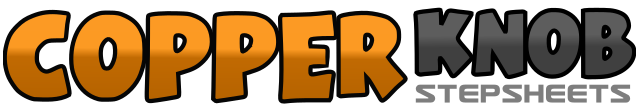 .......Count:64Wall:4Level:Intermediate.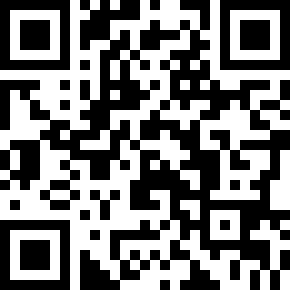 Choreographer:Mike Hitchen (UK) - March 2013Mike Hitchen (UK) - March 2013Mike Hitchen (UK) - March 2013Mike Hitchen (UK) - March 2013Mike Hitchen (UK) - March 2013.Music:Boomerang - Nicole Scherzinger : (Single)Boomerang - Nicole Scherzinger : (Single)Boomerang - Nicole Scherzinger : (Single)Boomerang - Nicole Scherzinger : (Single)Boomerang - Nicole Scherzinger : (Single)........1-2Twist right knee in towards left knee, Twist right knee out ¼ turn right.3&4Kick right forward, Step onto right, Step left forward.5-6Step right forward, Pivot ½ turn left.7&8Step right ¼ turn left, Step left together, Step right to side.1-2Step left behind right, Step right to side.3&4Kick left forward, Step onto left, Touch right to side.&5-6Step right next to left, Touch left to side, Turn ¼ turn left7&8Step left back, Step right together, Step left forward.1-2Walk forward right, Walk forward left.3&4Step right over left, Rock left to left side, Recover weight to right.5&6Step left over right, Rock right to right side, Recover weight to left.7-8Step right forward, Pivot ½ turn left.1-2Cross right over left, Step left to side.3&4Step right behind left, Step left to side, Touch right heel diagonal forward.&5-6Step right next to left, Cross left over right, Step right to side.7&8¼ Turn left stepping L behind right, ¼ turn left stepping right to side, Step left to side.1-2Rock forward on right, Replace weight to left.3-4Step right back, Sweep left.5-6Step left back, Sweep right.7&8¼ Turn right stepping R behind left, ¼ turn right stepping left to side, Step right to side1-2Walk left, Walk right.3&4Step left ¼ turn right, Step right together, Step left back ¼ turn right.5&6Step right ¼ turn right, Step left together, Step right forward ¼ turn right.7-8Step forward on left, Pivot ½ turn right.1-2Cross left over right, Step right to right side,3&4Cross left behind right, Step right to side, Touch left heel diagonal forward.&5-6Step left next to right, cross right over left, Step left to side7&8¼ Turn right stepping R behind left, ¼ turn right stepping left to side, Step right to side1&2Step left to side, Step right together, Step left to side.3-4Rock right behind left, recover to left.5-6Step right to side, Touch left next to right.7-8Step left to side, Touch right next to left.1-2Step right to side, Touch left next to right.3-4Step left to side, Touch right next to left.